Mailing Address:									Office Address: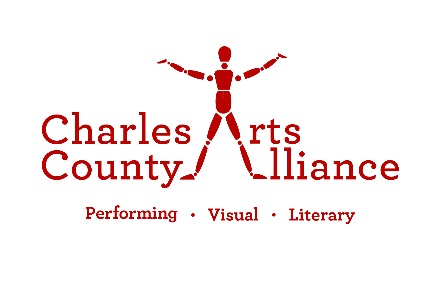 P.O. Box 697										United Way BuildingWhite Plains, MD  20695								10250 La Plata Drive301-392-5900										La Plata, MD  20646www.charlescountyarts.org					Charles County Arts Alliance, Inc.FY 2018 Community Arts Development ProgramGENERAL OPERATING GRANT (GO) GUIDELINESFor Arts Organizations OnlyGrant Support Period:  July 1, 2017 – June 30, 2018IMPORTANT – PLEASE NOTE!If applicable, organizations must attach the most recent copy of their IRS 501(c)(3) letter to the Grant Application. MANDATORY WORKSHOP:  CAD Applicants are required to attend a mandatory Grant Workshop on Wednesday, September 13, from 7:00 – 8:00 pm, at the United Way House in La Plata.  Failure to attend the workshop will result in ineligibility to apply for a grant.  Organizations who have submitted exemplary applications and met all requirements including acceptable Final Reports for several years, may not be required to attend the workshop. The CCAA Office will notify the exempt organizations.GRANT APPLICATION DEADLINE:  Completed grant applications with all required copies must be in the possession of the CCAA (not postmarked) no later than 12:00 noon on Friday, October 13, 2017.  The CCAA does not accept responsibility for incomplete, lost, misdirected, or late applications; such applications will not be considered.  FINAL REPORT FORM DEADLINE: The Final Report Form is due in the CCAA office no later than 12 noon, July 20, 2018.  Failure to comply will result in:  (1) ineligibility for CCAA grant funding in the subsequent fiscal year; and/or (2 a requirement to return the full dollar amount of the grant.Purpose:  The Community Arts Development Program General Operating Grants (GO) of the Charles County Arts Alliance provides partial financial support to arts organizations that are providing quality arts programs and services in Charles County, Maryland, in such categories as:Eligibility Criteria:  General Operating Grants (GO) are only available to arts organizations.  Non-arts organizations (i.e. K-12 schools, units of government, foundations, colleges, religious and civic organizations) CANNOT apply for a GO Grant. K - 12 Schools:  Cannot apply for a GO Grant.  Please apply for an Artists-in-Education Grant online at www.charlescountyarts.org.Units of government, colleges, religious and civic organizations cannot apply for a GO Grant.  Please apply for a Special Project Grant (SP) at www.charlescountyarts.org.Arts organizations must:Be incorporated in the State of Maryland, and be based in Charles County, MD,Have received nonprofit status from the U. S. Internal Revenue Service before March 31, 2016,Have operated during the previous fiscal year andBe governed by a legally liable board of directors, acting under a mission statement and budget specific to the organizationApplication Requirements:All applications must be typed and signed by two of the organization’s officers/representatives and each organization must designate an official point of contact (one person).The application must be typed in black type using font no smaller than 10-point. Organizations must attach the most recent copy of their 501 (c)(3) letter from the IRS, if applicable.Only completed applications that contain all required documents will be accepted.Unsigned applications will not be considered. All documents must be clearly readable and suitable for reproduction.Photo-reduction of text is not permitted.  Do not reduce or condense type or line size.Submit all materials on 8.5 x 11-inch white paper; do not use colored paper.Submit one (1) original application with original signatures, and eight (8) additional copies (collated, single-sided copies) of the application.  Fax copies or electronic submissions will not be accepted. When photocopying materials, copy on one side only.  Do not submit two-sided copies.Copies of catalogs, reviews, programs, brochures, or promotional materials related to the organization's arts project(s) must included to help to augment the application; please send only one set of the appropriate supplementary materials with your original application.  These will be shared with the Grant Review Committee.Budget Instructions for General Operating Grant (GO) Applicants:Budget information should be based on the State of Maryland fiscal year (July 1 to June 30)Total Expenses and Total Income for the planned project/series of projects must be equal on the application.Frequently, your completed year application budget totals will be different from your financial statement totals due to non-allowable expenses and income.  If this is the case, please include a separate sheet detailing your complete budget.Do not include In-Kind Services in this budget.Round-off all figures to the nearest dollar.When completing the application budget forms, please use only expenses and income that are relevant to the project(s) for which you are requesting funding.When completing the application budget forms, please use only expenses and income that are considered allowable by the CCAA and the Maryland State Arts Council.  These are the expenses and income listed on the application.  Other expenses and income may appear on your financial statement, since it shows complete activity.General Operating Grant (GO) funds may not be used for:  Support of capital improvements or purchases of equipmentActivities for the exclusive benefit of an organization's membersActivities that are chiefly recreational, therapeutic, or rehabilitativeFundraising activities of any kindTravel outside MarylandActivities not open to the general publicFunding amounts are based upon operating cash expenses for the fiscal year in which they are requested. NOT allowable as operating expenses: Acquisition of capital assets Allocations to cash reservesCapital improvementsDeficitsCapital debt reductionContributions to endowmentsNOT allowable as operating income:LoansCarryoverTransfer of funds earned in prior yearsMatching Requirements:  All General Operating Grants (GO) must be matched with expenses in cash of at least: 1:1 match – for grant requests from $0 to $2,000.  Example:  $1,000 grant request must be matched with $1,000 in organizational funds for a total program expense of $2,000.2:1 match – for grant requests between $2,001 and $4,000.  Example:  $3,000 grant request must be matched with $6,000 in organizational funds for a total program expense of $9,000.3:1 match – for grant requests between $4,001 and $6,000.  Example:  $5,000 grant request must be matched with $15,000 in organizational funds for a total program expense of $20,000.All General Operating Grants must reflect matching monies in final report or return the difference to the CCAA in a check attached to the Final Report Form by the stated July 20, 2018, deadline.NOT allowable as part of match:Funds or services from the State of Maryland, including the Maryland State Arts Council  In-kind or donated services Compliance Criteria:Any arts or other nonprofit organization receiving General Operating Grant (GO) funds from the Charles County Arts Alliance MUST:Submit one (1) original application with original signatures, and eight (8) additional copies (collated, single-sided copies) of the application.  Fax copies or electronic submissions will not be accepted. Give proper credit to Charles County Arts Alliance and the Maryland State Arts Council in all printed and promotional material developed in relation to the arts project(s) receiving CCAA grant support. Such credit should be in the form of a written statement (“Sponsored in part by a grant from the Charles County Arts Alliance and Maryland State Arts Council”), and the use of the CCAA and MSAC official logos.  These logos are available on the CCAA website (www.charlescountyarts.org) and MSAC website (www.msac.org), respectively.Comply with Title VI, Section 601, of the Civil Rights Act of 1964, which states that no persons, on the grounds of race, color, or national origin, shall be excluded from participation in, be denied the benefits of, or be subjected to discrimination related to the arts.Comply with Title IV, Section 1681, of the Education Amendments of 1972, and the Age Discrimination Act of 1975, Section 6101, which prohibits discrimination on the basis of sex or age.Comply with Section 504 of the Rehabilitation Act of 1973 and the Americans with Disabilities Act of 1990, which state that no otherwise qualified person shall, solely by reason of his or her handicap, be excluded from participation in, be denied the benefits of, or be subjected to discrimination related to the arts. Must maintain complete and accurate records of all activities connected with the grant.Must file the Final Report Form by the stated deadline (noon, July 20, 2018), with complete narrative and financial information.  Failure to submit a Final Report Form by noon. July 20, 2018, will result in:  (1) ineligibility for CCAA grant funding in the subsequent fiscal year; and (2) a requirement to return the full dollar amount of the grant.It is the responsibility of the grantee to obtain the Final Report Form in ample time to meet the deadline of noon, July 20, 2018.  Failure to submit a Final Report Form will jeopardize any future grants being received by the organization and will result in the organization being required to repay the full dollar amount of the grant funds received.The Final Report must include the same signatures as the Application.CCAA Review of the Grant Application:Initial Review:  After the grant application is received, it is reviewed by a CCAA staff member for completeness and adherence to CCAA guidelines.  Applicant will be notified if additional information or corrections are necessary.Review Criteria:  The review of grants is based in part upon the following criteria:Artistic merit of the proposed activitiesOrganizational effectivenessService to the communityGrant Review Panel:  Applications are reviewed by the CCAA Grant Review Panel, a committee comprised of local citizens and chaired by a member of the CCAA Board of Directors.  Following its review, the Grant Review Panel presents its grant funding recommendations to the CCAA Board of Directors for final approval.Notification:  All grant applicants are notified in writing of the CCAA’s final decisions.  Please be advised that this amount may be reduced on a pro-rata basis for all approved grant applications if CCAA funding from the MSAC is reduced during FY 2018. CCAA Grant Agreement/Grant Disbursement:  At the time of CCAA written notification, all approved grant recipient organizations will also receive a copy of the CCAA Grant Agreement, to be completed, signed and returned.  Grant recipients that fail to comply with any of the terms of their signed CCAA Grant Agreement, including submission of the Final Report Form by the stated deadline, will:  (1) ) be ineligible for CCAA grant funding in the subsequent fiscal year; and (2 be required to return the full dollar amount of the grant.CCAA Annual Grantee Gala:  All approved grant recipient organizations must have a designated representative attend the CCAA Annual Grantee Gala in order to receive their grant funding.  The Grantee Gala will occur on Saturday, November 18, 2017, from 6:00 to 9:00 pm, at the Old Waldorf School.  The CCAA will provide details of the Grantee Gala after announcement of award to grant recipients.Grantee Support of CCAA:  All approved grant recipient organizations are strongly encouraged to:  join the CCAA as Nonprofit Organization members, become active and support CCAA programs and activities throughout the year.Appeal:  To pursue an appeal, the applicant must write a letter to the CCAA Board of Directors within 5 days of the date of the grant award or denial letter, requesting a reconsideration of the CCAA Grant Review Committee’s decision and stating the grounds for the request.  The applicant will receive written notification from the CCAA Board of Directors on the final determination of the appeal within 14 days of the receipt of the written request. Definitions:Fiscal Year:  This term refers to the State of Maryland fiscal year (July 1 – June 30).Arts Organizations:  Nonprofit organizations that have as their primary purpose/mission to produce or present the performing, visual or literary arts.  Arts organizations may only apply for one type of CCAA grant per fiscal year:  General Operating Grant or Special Project Grant.All Applicants:  Must confirm that the majority of their arts projects or programs for which funding is being requested will be produced/presented in Charles County.  The projects or programs must be open to the public, and accessible to persons with disabilities.  The CCAA does not provide grants for fundraising events of any kind.Mailing Address:									Office Address:P.O. Box 697										United Way BuildingWhite Plains, MD  20695								10250 La Plata Drive301-392-5900										La Plata, MD  20646www.charlescountyarts.orgCharles County Arts Alliance, Inc.FY 2018 Community Arts Development ProgramGENERAL OPERATING GRANT (GO)APPLICATIONFor Arts Organizations OnlyGrant Support Period:  July 1, 2017 – June 30, 2018IMPORTANT – PLEASE NOTE!If applicable, organizations must attach the most recent copy of their IRS 501(c)(3) letterto the Grant Application. GRANT APPLICATION DEADLINE:  Completed grant applications with all required copies must be in the possession of the CCAA (not postmarked) no later than 12:00 noon on Friday, October 13, 2017.  The CCAA does not accept responsibility for incomplete, lost, misdirected, or late applications; such applications will not be considered.FINAL REPORT FORM DEADLINE: The Final Report Form is due in the CCAA office (not postmarked) no later than 12 noon, on July 20, 2018.  Failure to comply will result in:  (1) ineligibility for CCAA grant funding in the subsequent fiscal year; and/or (2) a requirement to return the full dollar amount of the grant.GENERAL INFORMATION  (Must be typed)B.  ORGANIZATIONAL INFORMATION1.  Dates of your organization’s fiscal year (from month/day to month/day): 2.  Date of your organization’s founding (month, day, year): 3.  Date of State of Maryland incorporation (month, day, year): 4.  Please provide the number of people employed by your organization: either full or part time that will be working on this project/series of projects.  Of the total numbers, please indicate how many are members of minority groups and/or special constituencies (senior citizens, people with disabilities, etc.) (To add additional rows to the table, place the cursor in the last cell of the table and press the “TAB” key).5.  Please provide the anticipated number of people that will be involved in the project(s) from the appropriate categories. (A single person may be counted in multiple categories).  Of the total numbers in each category, please indicate how many of these are members of minority groups and/or special constituencies (senior citizens, people with disabilities, etc.) (To add additional rows to the table, place the cursor in the last cell of the table and press the “TAB” key).6.  Please identify the key people involved in the administrative, artistic, technical, and educational aspects of your project(s), and their roles. (To add additional rows to the table, place the cursor in the last cell of the table and press the “TAB” key).7.  Please identify the members of your organization’s Board of Directors and their roles (To add additional rows to the table, place the cursor in the last cell of the table and press the “TAB” key).8.  Audience Numbers:		9.  Have you applied, or do you intend to apply to the Maryland State Arts Council for grant support for this project(s)?10. (a) Please list and describe your project(s) that will occur in the grant period for which you are applying:10. (b) LIST PROPOSED DATES of activities, events or performances to be given as described in #10.(a).  YOU MUST PROVIDE SPECIFIC DATES (i.e., days).  Months will not be accepted.11. Please supply a brief history of your project(s) over the last three to five years.12. By what means does your organization consider/measure the artistic quality of the programs, projects and service activities it undertakes?  13. Describe your organization's management and financial structure.14. Describe how the project(s) will serve the community. C.  ELIGIBILITY CONFIRMATIONArtistic category:  Please check or highlight all boxes that may apply.Which below best describes the arts projects/programs for which you are requesting funding?  Arts ServiceChildren's EventsDanceFolk Arts/Heritage LiteratureMediaMulti-DisciplinaryMusicTheatreVisual ArtsThe applicant organization:Is an arts organization based in Charles County, MD.Is incorporated in the State of Maryland.Has received nonprofit status from the U. S. Internal Revenue Service before March 31, 2016.Has operated during the previous fiscal year.Is governed by a legally liable board of directors, acting under a mission statement and budget specific to the organization.  Confirms that most of the arts activities it produces and/or presents take place in Charles County. Confirms that most of the organization's annual expenditures are devoted to activities that occur within Charles County.  D. BUDGET INFORMATION FOR GRANT PERIOD - FY 2018 - EXPENSES(Please refer to “Budget Instructions” on pages 2-3 of Guidelines section for help).  Continued next pageD. BUDGET INFORMATION FOR GRANT PERIOD - FY 2018 - INCOME(Please refer to “Budget Instructions” on page 2-3 of Guidelines for help.)E.   CERTIFICATION (Three signatures are required)We, the undersigned, certify that all the information contained in this application is true, complete, and accurate.  We have been authorized to submit this application to the Charles County Arts Alliance on behalf of our organization:  ____                                 _____________________.				(Organization Name)IMPORTANT – PLEASE NOTE!If applicable, organizations must attach the most recent copy of their IRS 501(c)(3) letter to the Grant Application.GRANT APPLICATION DEADLINE:  Completed grant applications with all required copies must be in the possession of the CCAA (not postmarked) no later than 12:00 noon on Friday, October 13, 2017.  The CCAA does not accept responsibility for incomplete, lost, misdirected, or late applications; such applications will not be considered.Arts Service Supports nonprofit organizations which have a record of providing quality programs and arts services.Children's EventsPrimarily offers artistic experiences to children.DancePrimarily produces or presents dance.Folk Arts/HeritagePrimarily identifies, documents, and/or presents the traditional arts, including folk music, song, storytelling, dance, crafts, architecture, and costume.LiteraturePrimarily presents, publishes, or disseminates all literary forms.MediaPrimarily presents or produces works of art in audio and visual media, including animated, documentary, electronically manipulated, experimental, or narrative forms of audio/visual expression.Multi-DisciplinaryPresents or produces arts events in two or more artistic disciplines, none of which predominate, and interdisciplinary arts activities that combine two or more artistic disciplines.MusicPrimarily produces or presents music.TheatrePrimarily produces or presents theater.Visual ArtsPrimarily produces or presents the visual arts.General Organizational InformationGeneral Organizational InformationGeneral Organizational InformationGeneral Organizational InformationGeneral Organizational InformationGeneral Organizational InformationGeneral Organizational InformationGeneral Organizational InformationOrganization Name: Organization Name: Mailing Address Federal Identification Number: Federal Identification Number: Federal Identification Number: Federal Identification Number: Federal Identification Number: Phone Number:	Phone Number:	Organization E-Mail Address: Organization E-Mail Address: Organization E-Mail Address: Organization E-Mail Address: Organization E-Mail Address: Organization Website URL (if applicable):Organization Website URL (if applicable):Organization Website URL (if applicable):Organization Website URL (if applicable):Organization Website URL (if applicable):Organization Website URL (if applicable):Organization Website URL (if applicable):Contact InformationContact InformationContact InformationContact InformationContact InformationContact InformationContact InformationContact InformationContact Person’s Name: Contact Person’s Name: Contact Person’s Name: Contact Person’s Title:Contact Person’s Title:Contact Person’s Title:Contact Person's Home Number:                               Contact Person's Home Number:                               Contact Person's Home Number:                               Contact Person's Home Number:                               Contact Person's Home Number:                               Contact Person's Home Number:                               Contact Person’s Cell Number:Contact Person’s Cell Number:Contact Person’s Cell Number:Contact Person’s Cell Number:Contact Person’s Cell Number:Contact Person’s Cell Number:Contact Person’s E-Mail(s):Contact Person’s E-Mail(s):Contact Person’s E-Mail(s):Contact Person’s E-Mail(s):EMPLOYEESFull-TimePart-TimeMinoritiesSpecial ConstituenciesAdministrative PersonnelArtistic PersonnelTechnical PersonnelEducational PersonnelCategoryTotalMinoritiesSpecial ConstituenciesBoard MembersMembers (if a membership organization)VolunteersKey people (First Name Last Name)  RoleBoard Member Name (First Name Last Name)  RoleEstimated Audience - Adults  over 18Estimated Audience – Children under 18:Estimated Number of Artists/PerformersCASH EXPENSESJuly 1, 2016 toJune 30, 2017(Previous Fiscal Year)July 1, 2017 toJune 30, 2018(Current Fiscal Year)Personnel Salaries & Fees:Personnel Salaries & Fees:Personnel Salaries & Fees:Personnel - AdministrativePersonnel - ArtisticPersonnel – EducationalPersonnel - TechnicalAdministration & Operations:Administration & Operations:Administration & Operations:Rent	UtilitiesOffice suppliesOffice equipment rentalOffice printing/copyingPostal expensesSecurityTravelInsuranceLegal/accountingDues/association membershipsProgramming:Programming:Programming:Production expenses	Educational expensesFacility/equipment rentalPrintingScholarships/awardsCopyright/licensing feesTravelFundraising/Marketing/Retail:Fundraising/Marketing/Retail:Fundraising/Marketing/Retail:Paid advertisingDirect mailingFundraising eventsCost of goods purchased for saleTOTAL EXPENSES	CASH INCOMEJuly 1, 2016 toJune 30, 2017(Previous Fiscal Year)July 1, 2017 to June 30, 2018(Current Fiscal Year)Earned Income:Earned Income:Earned Income:Individual admissions/ticketsMemberships/subscriptionsTuitionProceeds from fundraisingInterest incomeContracted services	Facility rentalAdvertising salesProceeds from goods soldContributed Support:Contributed Support:Contributed Support:Individual donationsCorporateFoundationOther (list)Public:Public:Public:National Endowment for the ArtsOther Federal AgenciesMaryland State Arts CouncilCounty or CityCharles County Arts AllianceTOTAL INCOMEGrant Writer’s SignatureTyped Name:Title: Date:Email:Phone: (H)                                                                      (C)Signature of PresidentTyped Name:Title:Date:Email:Phone: (H)                                                                      (C)Signature of TreasurerTyped Name:Title:Date:Email:Phone: (H)                                                                      (C)